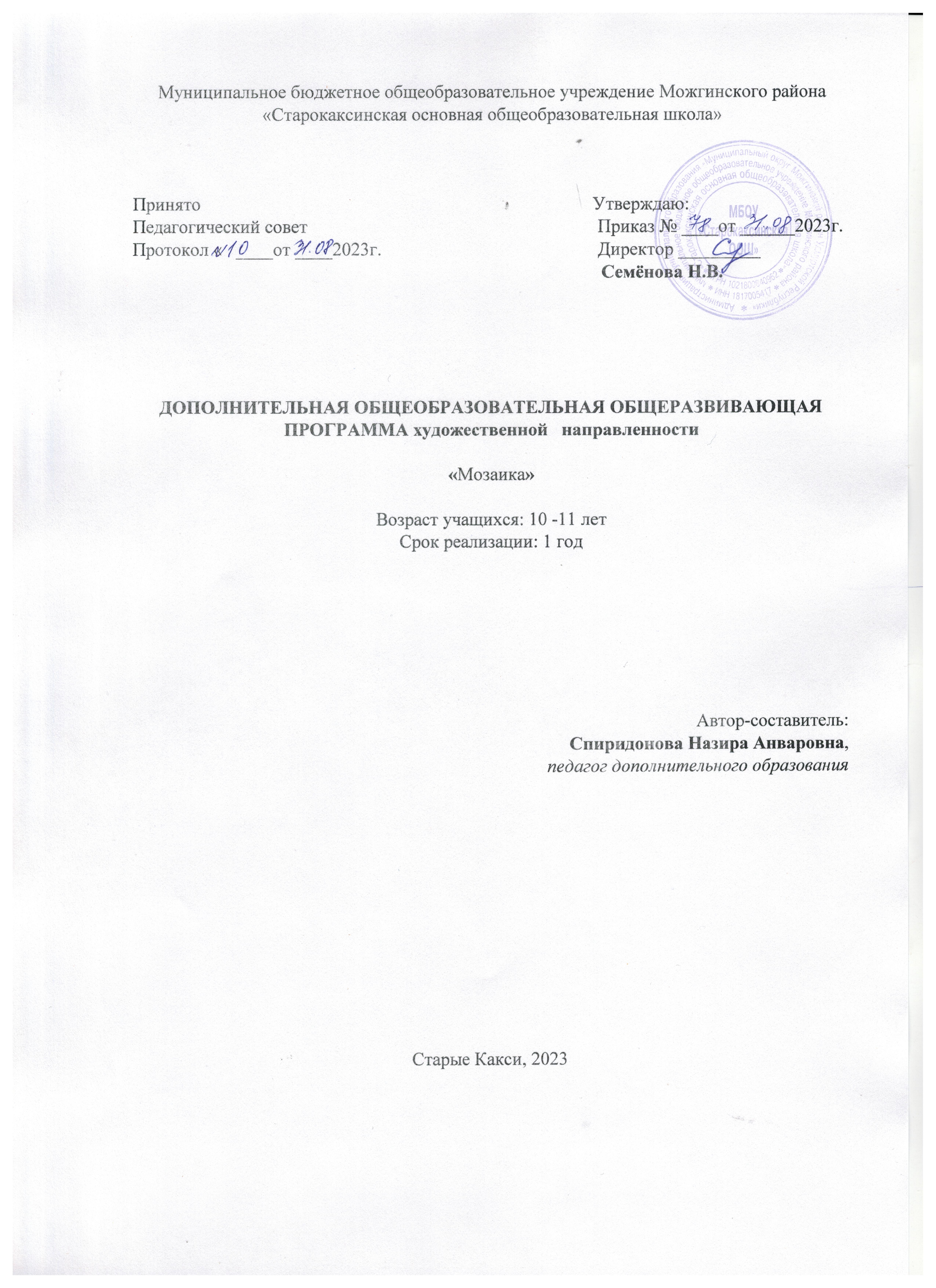 Пояснительная записка		Дополнительная общеобразовательная общеразвивающая программа «Мозаика» разработана в соответствии с требованиями нормативных документов и на основании Положения о дополнительной общеобразовательной общеразвивающей программе (утверждено приказом директора МБОУ «Старокаксинская ООШ»» от 31 августа 2023 года  № 78-од.)Дополнительная общеобразовательная общеразвивающая программа базового уровня «Театральная мозаика» имеет художественную направленность, ориентирована на развитие художественного вкуса, художественных способностей и склонностей к занятиям театрального искусства, творческого подхода, эмоционального восприятия, подготовки личности к постижению великого мира искусства. Программа рассчитана на базовый уровень освоения.Театр – искусство синтетическое и коллективное, объединяющее специалистов самых разных творческих профессий и направлений. В современном театре соединено все: литература, музыка, вокал, хореография, изобразительное искусство, анимация, цифровые технологии… И вместе с тем театр – искусство индивидуальностей, объединенный одной общей целью, которой является постановка спектакля.актуальность, отличительные особенности программы – определяется необходимостью социализации ребёнка в современном обществе, его жизненного и профессионального самоопределения. Программа объединяет в себе различные аспекты театрально-творческой деятельности, необходимые как для профессионального становления, так и для практического применения в жизни.    Театрализованная  деятельность является способом самовыражения, средством снятия психологического напряжения, предполагает развитие активности, инициативы учащихся, их индивидуальных склонностей и способностей.    Сценическая работа детей – это проверка действием множества межличностных отношений. В репетиционной работе приобретаются навыки публичного поведения, взаимодействия друг с другом, совместной работы и творчества.   Педагогическая целесообразность программы заключается в возможности методами театральной деятельности помочь детям раскрыть их творческие способности, развить психические, физические и нравственные качества, повысить уровень общей культуры и эрудиции (развитие памяти, мышления, речи, музыкально-эстетического воспитания, пластики движений), что в будущем поможет быть более успешным в социуме. Известно, что одной из самых важных потребностей детей является потребность в общении.   Реализация программы  позволяет включить  в механизм воспитания каждого члена коллектива и достичь комфортных условий для творческой самореализации. Программа предоставляет возможность помимо накопленного человечеством социально-культурного опыта, безболезненной адаптации в окружающей среде, позитивному самоопределению.   Занятия театрализованной деятельностью вводят в мир прекрасного, пробуждают способности к состраданию и сопереживанию, активизирует мышление и познавательный интерес, а главное – раскрепощают его творческие возможности и помогают психологической адаптации ребенка в коллективе.В театральной деятельности  каждый ребенок может проявить свои способности, чувства, эмоции, передать свое отношение к персонажам и сказочным событиям.Сочетая возможности нескольких видов искусств – музыки, танца, литературы и актерской игры, театр обладает огромной силой воздействия на эмоциональный мир ребенка. Замкнутому ребенку он помогает раскрыться, а расторможенному – научиться координировать свои действия, сострадать и любить, поможет объединить духовной близостью не только детей, но и детей и родителей. Разбуженные эстетические чувства, обогащение нравственного мира способствуют развитию в юном актере, а также зрителе творческих способностей, которые найдут выход в труде, в отношениях со сверстниками и взрослыми, в обретении активной жизненной позиции.Адресат программы - программа рассчитана на детей 10 -11 лет, мальчиков и девочек.   Наполняемость группы 8  человек. Объем программы – общее количество учебных часов, запланированных на весь период обучения, необходимых для освоения программы - 36  часов. Срок освоения программы- 1 год  (9 месяцев) Режим занятий: Занятия проводятся 1 раз в неделю по 1 занятию, продолжительность занятия 45 минут.Цель и задачиЦель: Приобщение детей  к искусству, развитие личности обучающегося, способного к творческому самовыражению путем вовлечения в театральную деятельность.Задачи:Обучающие:- познакомит с историей театра;- совершенствовать  грамматический строй речи, его звуковую культуру, монологическую и диалогическую формы речи, эффективное общение и речевую выразительность;- формировать основы исполнительской, зрительской и общей культуры; художественно – эстетический вкус.Развивающие:- прививать эмоциональное, эстетическое, образное восприятие;- укреплять познавательные интересы через расширение представлений о видах театрального искусства;- совершенствовать коммуникативные и организаторские способности воспитанника;- повышать уровень взаимоотношений между воспитанниками и педагогом.Воспитательные:- прививать чувство патриотизма, любви к Родине, ответственности за порученное дело;- формировать социальную активность личности воспитанников;- укреплять волевые качества, дух командности (чувство коллективизма, взаимопонимания, взаимовыручки и поддержки в группе), а также трудолюбие, ответственность, внимательное и уважительное отношение к делу и человеку;- повысить восприятие, исполнительства и творческого самовыражения, пластической культуры и выразительности движений.1.3.Содержание программы:Учебный план Содержание программы.Раздел 1.Вводное занятие.Теория:Тема 1. Правила поведения и техника безопасности на занятиях. Цели и задачи обучения. Перспективы творческого роста. Знакомство с театром как с видом искусства.Раздел 2. История театра.Теория.Тема 1.1. Знакомство  с особенностями  современного театра как вида искусства. Место театра в жизни общества. Общее представление о видах и жанрах театрального искусства.Раздел 3. Актерское мастерство.Теория:Тема 3.1. Стержень театрального искусства – исполнительское искусство актёра. Основные понятия системы Станиславского.Практика:Тема 2.2. Игровые упражнения на развитие внимания. Игровые упражнения на развитие фантазии и воображения.Тема 2.3. Игровые упражнения на коллективную согласованность действий.Тема 2.4. Выполнение этюдов на заданную тему – одиночные, парные, групповые, без слов с минимальным  использованием текста.Раздел 4. Художественное чтение.Теория:Тема 4.1. Основы практической работы над голосом. Логика речи.Практика:Тема 4.2.  Артикуляционная гимнастика. Работа с дикцией. Отработка навыка правильного дыхания.Раздел 5. Сценическое движение.Теория:Тема 5.1. Работа с предметом.Тема 5.2. Работа с партнером.Раздел 6. Работа над пьесой.Теория:Тема 6.1.Особенности композиционного построения пьесы: экспозиция, завязка, основное действие,  кульминация и развязка. Персонажи – действующие лица спектакля.Практика:Тема 6.2. Чтение и обсуждение пьесы, её темы, идеи. Осмысление сюжета, выделение основных событий, являющихся поворотными моментами в развитии действия.Тема 6.3. Определение главной темы пьесы и идеи автора, раскрывающиеся через основной конфликт. Определение жанра спектакля.Тема 6.4. Общий разговор о замысле спектакля.Раздел 7. Постановка спектакля. Практика:Тема 7.1. Репетиционный период.Тема 7.2. Создание эскизов грима, костюмов для героев выбранной пьесы.Тема 7.3. Создание реквизита и декораций.Тема 7.4. Соединение сцен, эпизодов.Тема 7.5. Репетиции в костюмах, декорациях, с реквизитом и бутафорией.Тема 7.6. Сводные репетиции, репетиции с объединением всех выразительных средств.Тема 7.7. Генеральные репетиции.Раздел 8. Итоговое занятие.Практика:Тема 8.1. Показ спектакля для приглашенных зрителей.Тема 8.2. Подведение итогов.Подведение итогов: оценка постановки спектакля и его участников.      Работа по программе строится с учетом различных перспектив. При её планировании педагог определяет общую задачу для учащихся на предстоящий год, затем более подробно разрабатывает план на каждый учебный месяц года. Теоретические и практические занятия проводятся с привлечением дидактических материалов – разработок для проведения занятий (таблицы, тесты, анкеты, вопросники, контрольные упражнения, и др.).     Образовательный процесс  включает в себя различные методы обучения: репродуктивный (педагог ставит проблему и вместе с учащимися ищет пути её решения), поисково-исследовательский, эвристический. Методы обучения  осуществляют четыре основные функции: 1.функцию сообщения информации; 2.функцию обучения учащихся практическим умениям и навыкам; 3.функцию учения, обеспечивающую познавательную деятельность самих учащихся; 4.функцию руководства познавательной деятельностью.     Учебный процесс идёт в виде игр, бесед, создания постановок, проведения флешмобов, круглых столов,  обсуждения с применением понятия  «мозговой штурм».     В особенность организации учебного процесса активно включена возможность практического вовлечения учащихся в предметную деятельность. Используется дидактический материал.    Занятия проходят в самых разнообразных формах:-тренинги;-репетиции;-занятия малыми группами (3-5 человек).Работа   строится вокруг целостного художественного произведения:-спектакля;-досуговых мероприятий (в течении учебного года).    Постоянный поиск новых форм и методов организации образовательного процесса позволяет организовать работу с детьми более разнообразно, эмоционально, информационно насыщенно.    На занятиях создается доброжелательная атмосфера, оказывается помощь ребёнку в раскрытии себя в общении и творчестве. Большое значение в формировании творческих способностей детей отводится тренингу, который проводится с учетом возрастных особенностей детей.    Программой предусмотрены наблюдение и контроль над  развитием личности учащихся осуществляемые в ходе проведения анкетирования и диагностики. Результаты диагностики, анкетные данные позволяют  педагогу лучше узнать детей, проанализировать межличностные отношения в группе, выбрать эффективные направления деятельности по сплочению коллектива, пробудит в детях желание прийти на помощь друг другу.    На  начальном этапе программой предусмотрено выявление интересов, склонностей, потребностей учащихся, уровень мотивации, творческой активности. В конце учебного года проводится диагностика с использованием вышеуказанных методик с целью выявления развития личности учащихся.    Обучение проводится с использованием различных  технологий (игровые, групповые, проблемного обучения, дифференцированной, коллективной творческой деятельности, развивающего и дистанционного обучения). Чередуются различные виды деятельности (игровая, творческая, исследовательская), направленные на формирование продуктивной устойчивой мотивации к выбранному виду деятельности. Детский организм очень хрупок, воздействие на него  больших физических и умственных нагрузок может привести к нежелательным последствиям. Во избежание этого большое внимание уделяется  сохранению и укреплению здоровья детей, развитию пластики, координации движений, формированию осанки, укреплению мышечной системы Используя здоровье-сберегающие технологии (релаксационные упражнения, динамические паузы, спортивные игры, соревнования). При работе с детьми учитываются индивидуальные особенности каждого ребёнка.    Важным является развитие интереса и самостоятельности у детей. Большое внимание уделяется обучению самостоятельно готовиться к мероприятиям, проводить их, работать с литературой, поощрять и стимулировать выдвижение новых идей, разрушающих привычные стереотипы и общепринятые взгляды; - учить детей оценивать результаты работы с помощью разнообразных критериев, поощрять  оценивание работы самими учащимися.    Дидактический материал.    Фонотека русской, зарубежной, классической и современной музыка, видеотека спектаклей коллектива, профессиональных и любительских театров, репертуарные сборники пьес, книги по истории театра, сборники детских сказок, стихов, методологические разработки с творческими заданиями, театральными играми, упражнениями по актерскому мастерству.Раздел 2. «Комплекс организационно-педагогических условий» 2.1. Календарный учебный график 2.2.Условия реализации программыМБОУ «Старокаксинская ООШ»,  кабинет 2-4 классов2.3.Формы аттестации  – Контроль ведется на текущих занятиях в процессе наблюдения педагога за активностью и продуктивностью учебной деятельности учащихся, правильностью выполнения речевых упражнений, а также в ходе открытых занятий в конце каждого полугодия. Для подведения итогов обучения по Программе используются разнообразные формы контроля:-открытое занятие;-публичный показ (выступление);-прослушивание;-литературная гостиная;-концерты.2.4.Оценочные материалыВиды контроляРезультативность усвоения программного материала отслеживаются систематически в течении года с учетом уровня знаний и умений учащихся на начальном этапе обучения. С этой целью используются разнообразные виды контроля:-предварительный контроль проводится в начале обучения для определения уровня знаний и умений обучающихся;-текущий контроль ведется на каждом занятии в виде педагогического наблюдения за правильностью выполнения упражнений, динамикой речевого развития обучающихся;-промежуточный контроль проводится по окончании первого полугодия в виде прослушивания (показа) с недифференцированной системой оценивания, что позволяет провести анализ роста речевого исполнительского мастерства учащихся;-итоговый контроль проводится в конце учебного года на контрольном занятии в виде прослушивания (показа) с недифференцированной системой оценивания или публичного выступления в форме концерта для родителей. Позволяет выявить изменения образовательного уровня учащегося, воспитательной и развивающей составляющей обучения.Механизм оценки уровня освоения программыКритерии оценки учебных результатов программы указываются в таблице педагогического наблюдения (Приложение № 1). При необходимости (выявлении нецелесообразности какого-0либо критерия) количество и содержательная составляющая критериев может корректироваться педагогом в рабочем порядке. Работа учащихся оценивается по уровневой шкале.-высокий уровень;-средний уровень;-низкий уровень..2.5.Методические материалы1. Сцена.2. Танцевальный или спортивный зал для проведения разминки, актерского тренинга.3. Стулья.4. Ноутбук.5. Аудиосистема для воспроизведения музыки.6. Фото и видеоаппаратура.7. Костюмерная для хранения реквизита, головных уборов, костюмов.8. Декорации.9. Набор гримера.10. Парики, накладные бороды, усы.2.6. Рабочая программа воспитанияЦель: создание условий для саморазвития и самореализации личности учащихся, их успешной социализации в обществе;Задачи:- сохранять и развивать чувство гордости за свою страну, республику, село, школу, семью;- воспитывать любовь к Родине, ее истории, культуре и традициям;- формировать чувство уважения к другим народам, их традициям;- формировать у учащихся осознание нравственной культуры миропонимания;- формировать у учащихся умение работать в коллективе, сотрудничать с другими детьми;- развивать творческие способности учащихся;- формировать интеллектуальную культуру обучающихся, развивать их кругозор и любознательность;- формировать у обучающихся культуру сохранения и совершенствования собственного здоровья.Планируемые результаты:- чувство сопричастности к жизни детского коллектива, осознание себя членом коллектива;- уважительное отношение к истории страны, осознание себя ее гражданином;- развитие любознательности и кругозора обучающихся;- адекватная самооценка обучающимися уровня деятельности в объединении;- позитивное отношение к жизни.Оценка достижения планируемых результатов воспитания проводится педагогическим работником на основе педагогического наблюдения.Календарный план воспитательной работыИспользованная литератураЛитература для педагога:Библиотечка в помощь руководителям школьных театров «Я вхожу в мир искусства». – М.: «Искусство»,1996.Бруссер А.М. Сценическая речь./Методические рекомендации и практические задания для начинающих педагогов театральных вузов. – М.: ВЦХТ, 2008.Бруссер А.М., Оссовская М.П. Глаголим.ру./Аудиовидео уроки по технике речи. Часть .: «Маска», 2007;Брызнунова Е.А. Звуки и интонации русской речи.- М.: «Русский язык», 2012.Васильева А.Н. Основы культуры речи. – М.: «Русский язык», 1990.Вахтангов Е.Б. Записки, письма, статьи. – М.: «Искусство», 1939.Голуб И.Б., Розенталь Д.Э. Секреты хорошей речи. – М.: Междунар. Отношения, 1993.Гринер В.А. Ритм в искусстве актера. – М.: «Просвещение»,Ю 1966.Ершова А.П., Букатов В.М. Актерская грамота подросткам. – М.: «Глагол», 1994.Ершов П.М. Технология актерского искусства. –М.: ТОО «Горбунок», 1992.Запорожец Т.И. Логика сценической речи, - М.: «Просвещение», 1974.Козлянинова И.П. Произношение и дикция. – М.: ВТО, 1977.Клубков С.В. Уроки мастерства актера. Психофизический тренинг. – Репертуарно-методическая библиотечка «Я вхожу в мир искусств» №6 ((46) 2001.Мочалов Ю.А. Композиция сценического пространства (Поэтика мизансцены). – М.: «Просвещение», 1981.Мочалов Ю.А. Первые уроки театра. – М: «Просвещение», 1986.Программа общеобразовательных учреждений «Театр 1-11 классы». – М.: «Просвещение», 1995.Рубина Ю.И. Театральная самодеятельность школьников. – М.: «Просвещение», 1983.Смоленский Я.Н. Читатель. Чтец. Актер.- М.: Советская Россия, 1983.Сборник программ интегрированных курсов «Искусство». – М.: «Просвещение», 1995.Станиславский К.С. Работа актера над собой. – М.: «Юрайт», 2019.Станиславский К.С. Моя жизнь  в искусстве. – М.: «Искусство», 1989.Театр, где играют дети: Учебно-методическое пособие для руководителей детских театральных коллективов./под ред. А.Б.Никитиной._ М.: ВЛАДОС, 2001.Харитонов Н.П. Технология разработки и экспертизы образовательных программ в системе дополнительного образования детей. Методические рекомендации для педагогов дополнительного образования и методистов. - М.: «Просвещение», 2012.Черная Е.И. Основы сценической речи. Фонационное дыхание и голос: Учебное пособие. 2-е изд., стер. – СПб.: «Лань»; «Планета музыки», 2016.Чехов М.А. О технике актера. – М.: АСТ, 2020.Шихматов Л.М. От студии к театру.- М.: ВТО, 1970.Шихматов Л.М., Львова В.К. Сценические этюды: Учебное пособие/под ред. М.П.Семакова. – 6-е изд., сер. – СПб.: «Лань»; «Планета музыки», 2014.Захава Б.Е. Мастерство актёра и режиссера: учебное пособие/Б.Е.Захава; под ред. П.Е.Любимцева – 10-е изд., СПб.: «Планета музыка», 2019.Захава Б.Е. Современники. Вахтангов. Мейерхольд: учебное пособие/Б.Е.Захава; под ред. П.Е.Любимцева – 4-е изд., СПб.: «Планета музыка», 2019.Литература для обучающихся:Абалкин Н.А. Рассказы о театре. – М.: Молодая гвардия, 1986.Алянский Ю.Л. Азбука театра. – Л.: Детская литература, 1990.Беседы К.С. Станиславского в студии Большого театра в 1918-1922гг. /Библиотечка «В помощь художественной самодеятельности», №10: Труд актёра; вып.37/М.: «Сов.Россия», 1990.Голуб И.Б., Розенталь Д.Э. Секреты хорошей речи. – М.: Междунар. Отношения, 1993.Детская энциклопедия. Театр. – М.: Астрель, 2002.Климовский В.Л. Мы идем за кулисы. Книга о театральных цехах. М.: Детская литература, 1982.Кнебель М.О. Слово о творчестве актера, 3-е издание. М.: ВТО, 1970.Куликова К.Ф. Российского театра Первые актеры.- Л.: Лениздат, 1991.Крымова Н.А. Станиславский – режиссер. М.: «Искусство», 1984.Мир русской культуры. Энциклопедический справочник. – М.: Вече, 1997.Мочалов Ю.А. Первые уроки театра. – М: «Просвещение», 1986.Самые знаменитые артисты России./Авт.-сост. С.В.Истомин. – М.: Вече, 2002.Станиславский К.С. Собр. Соч. в 8т. – М., 1954-1956. Т.1: Моя жизнь в искусстве. – М., 1954г.; т.2-3: Работа актёра над собой.- М., 1945 – 1955г., т.4.: Период воплощения. Оправдание текста. - М.: «Искусство», 1957.Дата№Название разделов, темКоличество часовКоличество часовКоличество часовКоличество часовФорма аттестации/ контроляДата№Название разделов, темВсего в том числев том числев том числеФорма аттестации/ контроляДата№Название разделов, темВсего теория практ. аттест.Форма аттестации/ контроля1.Вводное занятие. Тема. Правила поведения и техника безопасности на занятиях.11-2. История театра11-2.1Знакомство с особенностями современного театра как вида искусства. Место театра в жизни общества. Общее представление о видах и жанрах театрального искусства. 113Актерское мастерство4133.1Стержень театрального искусства – исполнительское искусство актёра. Основные понятия системы Станиславского.11текущий3.2Игровые упражнения на развитие внимания, фантазии, воображения.1-1текущий3.3Выполнение этюдов на заданную тему – одиночные, парные, групповые, без слов и с минимальным использованием текста. 1-1текущий4Художественное слово 3124.1Основы практической работы над голосом. Логика речи. Отработка навыка правильного дыхания 111текущий4.2Артикуляционная гимнастика. Работа с дикцией.1-1текущий5Сценическое движение5-55.1Работа с предметом2-2текущий5.2Работа с партнером3-3текущий6Работа над пьесой5236.1.Особенности композиционного построения пьесы: экспозиция, завязка, основное действие, кульминация и развязка. Персонажи – действующие лица спектакля.11-текущий6.2Чтение и обсуждение пьесы, её темы, идеи. Осмысление сюжета, выделение основных событий, являющихся поворотными моментами в развитии действия. 211текущий6.3Определение главной темы пьесы и идеи автора, раскрывающийся через основной конфликт. Определение жанра спектакля. 1-1текущий6.4Общий разговор о замысле спектакля 1-1текущий7Постановка спектакля15-157.1Репетиционный период5-57.2Создание эскизов грима, костюмов для героев выбранной пьесы.2-27.3Создание реквизита и декораций1-17.4Соединение сцен эпизодов.2-27.5Репетиция в костюмах, декорациях с реквизитом и бутафорией.1-1Промежуточный7.6Сводные репетиции с объединением всех выразительных средств.1-1текущий7.7Генеральные репетиции.211текущий8Итоговые занятия.  2118.1Показ спектакля для приглашенных зрителей1-1Итоговый 8.2Подведение итогов11-ИтоговыйВсего367291 год обученияКомплектование группДо 1 сентября 2022Дата начала и окончания учебного года01 сентября 2023г-31 мая 2024г.Количество учебных недель36Количество учебных дней36Параметры оцениванияУровниУровниУровниПараметры оцениванияНизкийСреднийВысокийПредметнаяЗнания, умения, навыкиНе различает виды и жанры театрального искусства. Не умеет выражать эмоциональное состояние с помощью мимики и жестов.Знает некоторые виды и жанры театрального искусства. Знает некоторые театральные термины. Умеет выражать эмоциональное состояние и настроение с помощью мимики и жестов.Различает виды и жанры театрального искусства. Знает элементарную театральную терминологию. Умеет выражать эмоциональное состояние и настроение с помощью мимики и жестов.Творческие способностиИнтереса к творчеству и инициативе не проявляет. Отказывается от поручений и заданий. Есть положительный эмоциональный отклик на свои успехи. Проявляет инициативу, но не всегда. Добросовестно выполняет поручения и задания. Испытывает потребность в получении новых знаний. Обладает богатым воображением.Есть положительный эмоциональный отклик на свои успехи. Проявляет инициативу.Легко и быстро увлекается творческим делом. Испытывает потребность в получении новых знаний. Обладает богатым воображением.Художественно речевая деятельностьЗнает 2-4 произведения художественной литературы. С помощью педагога может пересказать небольшие тексты. С трудом использует монологическую речь. Не умеет перестраивать дыхание. Плохая артикуляция. Не может составить диалог и сюжетную линию.Знает 6-8 произведений художественной литературы. Правильное дыхание. Хорошая артикуляция. Пользуется не всеми выразительными свойствами речи. Есть затруднения в выстраивании сюжетной линии и диалога.Знает 9-10 произведений художественной литературы. Умеет пересказывать, используя диалогическую и монологическую речь. Знает тексты литературного произведения, умеет сопровождать пересказ небольших сказок, текстов проговариванием  по ролям.Правильное дыхание. Хорошая артикуляция. Четкая дикция. Умение пользоваться выразительными свойствами речи. Умение составлять диалоги и выстраивать сюжетную линию произведения.ПластикаНе контролирует напряжение и расслабление мышц. Нет чувства ритма.Контролирует напряжение и расслабление мышц под руководством педагога. Чувствует ритм.Контролирует напряжение и расслабление мышц. Чувствует ритм. Создает пластический образ увиденного (услышанного)Театральная Не развито. Только повтор действий педагога. Не проявляет интерес к театрализованной деятельности. Не может назвать виды театров. Не знает правила поведения в театре.Развито внимание, память. Не совсем развито образное мышление. Действие с подсказки педагога. Проявляет интерес к театрализованной деятельности. Знает правила поведения в театре. Может назвать виды театров.Развито внимание, память, воображение. Самостоятельно создает образ увиденного (услышанного). Проявляет устойчивый интерес к театральному искусству и театрализованной деятельности. Знает правила поведения в театре. Может назвать виды театров и знает их отличия.Коммуникативная В совместной деятельности не пытается договориться, не может придти к согласию, настаивает на своем, конфликтует или игнорирует других.Способен к сотрудничеству, но всегда умеет аргументировать свою позицию и слушать партнера. Способен к взаимодействию и сотрудничеству (групповая и парная работа; дискуссии; коллективное решение учебных задач).Проявляет эмоциональное позитивное отношение к процессу сотрудничества, ориентируется на партнера, общению, умеет слушать собеседника, совместно планировать; договариваться распределять функции в ходе выполнения задания, осуществлять взаимопомощь.Регулятивная сфера Деятельность хаотична, непродуманна, прерывает деятельность из-за возникающих трудностей, стимулирующая и организующая помощь малоэффективна.Удерживает цель деятельности, намечает план, выбирает адекватные средства, проверяет результат, однако в процессе деятельности часто отвлекается, трудности преодолевает только при психологической поддержке.Удерживает цель деятельности, намечает её план, выбирает адекватные средства, проверяет результат, сам преодолевает трудности в работе, доводит дело до конца.Познавательная сфераУровень активности, самостоятельности низкий, при выполнении заданий требуется постоянная внешняя стимуляция, любознательность не проявляется.Недостаточно активен и самостоятелен, но при выполнении заданий требуется внешняя стимуляция, круг интересующих вопросов довольно узок.Любознателен, активен, задания выполняет с интересом, самостоятельно не нуждаясь в дополнительных внешних стимулах, находит новые способы решения заданий.Направления воспитательной работыМероприятие Задачи Сроки проведенияНравственное и духовное воспитаниеУчастие в районных конкурсах Содействие развитию художественного творчества среди детейПо плану РЦДОДНравственное и духовное воспитаниеПоказательные номера  на День матери, Новый год Создание условий для творческой самореализации детей и подростков, развития их творческого потенциалаНоябрьДекабрьНравственное и духовное воспитание«Родительская декада»Привлечение родителей к совместной деятельности с детьмиДекабрь